PROBLEME    ÎN   PASCALPropuse  pentru  elevii   clase  IXGimnaziul  “ M.  Sadoveanu “  Pleşeni,   Cantemir Profesor de informatică    S.  Zacon PROBLEME PROPUSE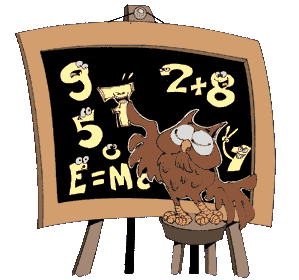 Algoritmi ce folosesc numai structuri liniare:Să se calculeze suma şi produsul a trei nr. .Să se calculeze perimetrul şi aria unui triunghi echilateral .Să se calculeze perimetrul şi aria unui pătrat .Să se calculeze perimetrul unui triunghi isoscel .Să se calculeze media aritmetică a trei numere .Să se calculeze max. şi min. dintre două numere .Să se afişeze în ordine cresc. şi descresc.  două numere .Să se calculeze perimetrul şi aria unui dreptunghi dat prin lăţime şi lungime .Să se calculeze lungimea şi aria unui cerc dat prin raza sa .Să se calculeze suma: 1+2+3+…+n , când se ştie n .Să se calculeze produsul primelor n nr naturale:1*2*3…*n=n!Să se calculeze suma: k+(k+1)+…+n ,unde n şi k se cunosc (k   n) .Să se afle suma de bani pe care o deţine un copil ştiind că ,dacă i se mai dau x lei ,cu jumătate din total poate cumpăra o culegere ce costă y lei .Să se calculeze media aritmetică a trei nr. .Dacă se dau valorile lui a,b,c,d să se calculeze :      S1=a+b+c+d S2=a*b+a*c+a*d+b*c+b*d+c*d .Să se transforme lungimea unui obiect din m în dm. , cm. şi mm .Care este nr maxim de cuburi de muchie 1 dm pe care le putem ţine într-o ladă sub formă de cub cu latura de lungime L PROBLEME PROPUSE2.  Algoritmi ce folosesc structuri liniare şi alternativeSe cunosc numele şi mediile a trei elevi.Să se afişeze numele acestora în ordinea descrescătoare a mediilor.Să se calculeze valoarea expresiei E= 2*x , dacă x  {0, 1, 2 } şi E=5 dacă x >=3,cunoscând valoarea lui x natural.Să se calculeze suma a cinci numere din mulţimea  { 1,2,3,4,10,11,12,13,14} Să se determine maximul a patru numere .Care dintre numerele ab şi ba este mai mare ?Care dintre numerele abc  şi cba este mai mare ?Se dau două mulţimi A şi B fiecare având trei elemente. Care este intersecţia lor?Un elev a scris pe hârtie 5 cifre. Câte cifre distincte a scris?Să se verifice dacă două nr naturale sunt consecutive.PROBLEME PROPUSE3. Algoritmi ce folosesc structuri liniare , alternative , repetitive:Se citesc n numere .Să se calculeze suma lor.( produsul)Să se calculeze numărul de numere mai mari ca a dintr-o mulţime cu n numere.Să se determine maximul(minimul) a n numere ce se citesc de la tastatură.Să se determine numărul de nr nenule pentru mai multe numere citite,ultimul fiind 10.Se citesc numere naturale până la întâlnirea nr200. Să se determine suma numerelor care sunt mai mici ca b şi mai mari ca a.Să se calculeze media aritmetică a numerelor citite până la întâlnirea numărului 0.Se citesc numere până la întâlnirea a două numere consecutive egale.Să se calculeze suma numerelor mai mari ca a.Se citeşte la început un număr a, apoi mai multe numere, ultimul fiind 0 .să se determine câte dintre acestea sunt egale cu a.Se citesc n numere.Să  se verifice dacă este mai mare suma primelor k numere sau suma următoarelor n-k numere ?Să se verifice dacă un număr natural este prim.Să se afişeze toţi divizorii unui număr natural .Să se genereze toate numerele prime mai mici decât b şi mai mari decât a.